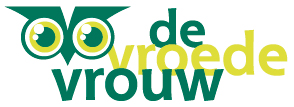 Bijlagen t.b.v. accreditatie aanvraag cursus Energetische zelfhantering voor kraamverzorgenden, balans tussen werk en privéInhoudBlz. 2.  Bijlage 1 Brochure: met kosten en annuleringsregelingBlz.  4. Bijlage 2 Programma, met verantwoording inhoud competentiesBlz. 12. Bijlage 3 Berekening accreditatiepunten Blz. 13. Bijlage 4 EvaluatieformulierBlz. 14. Bijlage 5 Aanwezigheidsregistratie formulierBlz. 15. Bijlage 6 Werkervaring docentenBijlage 1 brochureCursus Energetische zelfhantering voor kraamverzorgenden.Balans tussen werk en privéModule 1 en 2 MET AANDACHT LEVEN en IN JE KRACHT STAAN
In ons dagelijks leven en vooral tijdens het werk staan we bloot aan de invloedsfeer van anderen. Die beïnvloeding doet ongemerkt iets met onze stemming, onze energie en ons welbevinden. Hoe gevoeliger we zijn, hoe makkelijker we ons aanpassen en hoe empathischer we ons opstellen, hoe groter die invloed op ons is. Immers naast professioneel kraamverzorgende zijn we vooral ook mens en al die situaties die jou ‘overkomen’, geven stress in jouw persoonlijk systeem.Er zijn inmiddels verschillende onderzoeken gedaan om te kijken hoe de balans is tussen werk en privé. hier onder vind je twee conclusies.Uit onderzoek is gebleken dat Werkstress in een derde van de gevallen oorzaak van werkgerelateerd verzuim is.Ongeveer de helft van de verzuimgevallen blijkt geheel of gedeeltelijk werkgerelateerd te zijn (TNO, 2014). Werknemers geven aan dat bij een derde van de werk gerelateerde verzuimgevallen, werkstress de belangrijkste oorzaak is. Dit blijkt uit zelfrapportage van werknemers in de Nationale Enquête Arbeidsomstandigheden (NEA). Werkstress kan op den duur zelfs leiden tot burn-out of overspannenheid. Verschijnselen van werkstress zijn bijvoorbeeld ernstige vermoeidheid, niet of slecht slapen, gespannen en nerveus zijn, concentratie stoornissen.In de cursus ‘Energetische zelfhantering voor kraamverzorgenden’balans tussen werk en privé 1e module Leer je om tijdens het uitvoeren van werkprocessen je eigen energie optimaal te beheren waardoor je in je kracht kunt blijven in wisselende en onvoorziene situaties.We gaan je trainen in het toepassen van ontspanning technieken, grondingstechnieken, stress ontladingstechnieken en leren je je energetische gevoeligheid aan de situatie aan te passen. Daarnaast leer je je ook bewust te worden van jouw egoposities. Egoposities zijn geen vage begrippen. Er zijn 4 criteria, waarmee je kan herkennen welke ego-positie er op een bepaald moment overheerst.In deze module leer je deze ego-posities te herkennen, te erkennen en te gebruiken. Dit alles met als doel communicatie helder te maken. Dit alles komt niet alleen je eigen welbevinden ten goede, waardoor je veel minder kans hebt om ziek te worden maar komt ook de kraamvrouw, de baby, het gezin en de omgeving ten goede omdat jij vanuit een optimale afstemming een sfeer van rust en vertrouwen uitstraalt.In deze module groei je van ’het overkomt me’ naar ‘ik sta in mijn kracht’ zonder dat dit extra energie kost. In module 2 leer je meer over duidelijke communicatie zowel met als zonder woorden‘Energetische zelfhantering voor kraamverzorgenden’balans tussen werk en privémodule 1Duur:  2 dagdelen van 3 1/2 uur- een ½ uur pauze is 3 uurLocatie:  Praktijk van De Vroede Vrouw, Kerkstraat 20 in Riel, ruime gratis parkeer gelegenheid aan de overkant van de straat. Of indien gewenst op een andere locatie Data: december 2017- 2018Tijd: middag vanaf 14.00 uur of avond vanaf 19.00 uurEr wordt gewerkt in kleine groepen van 8 -12 personen De cursus wordt gegeven door: Betty Spruyt o.a. verloskundige en energetisch, systemisch coach. Bettyis zeer ervaren in het coachen van zowel individuen alsook groepen. Kosten: €60,00 pp. incl.: koffie/thee (met iets lekkers) en cursusmap met inhoud.Inschrijven: stuur een mail naar info@devroedevrouw.nl  je ontvangt dan van ons een in schrijfformulier en een nota.Als het bedrag is bijgeschreven op mijn rekening is je inschrijving definitief.Annuleren is mogelijk tot 2 weken voor de 1e cursus dag. Je krijgt dan 75% van het inschrijfbedrag retour.Inhalen van een gemiste les is mogelijk in overleg.Bijlage 2 cursusprogrammaCursusEnergetische zelfhanteringvoor kraamverzorgendenBalans tussen werk en privéProgrammaLeerdoelenTijdens het uitvoeren van de volgende werkprocessen: (zie branchekwalificaties kraamverzorgende 2017)   B. aansturenC. begeleidenD. aandacht en begrip tonenE. samenwerken en overleggenH. overtuigen en beïnvloedenO. creëren en innoverenR. op de behoeften en verwachtingen van de ‘klant’ richtenU. omgaan met verandering en aanpassenV. met druk en tegenslag omgaanIs de cursist t.b.v. haar eigen lichamelijke, psychische en sociale gezondheid in staat:Haar eigen energie optimaal te beherenD.w.z. in zijn / haar kracht te blijven in wisselende en onvoorziene situaties- past ontspanning technieken toe;- past grondingstechnieken toe;- past stress ontladingstechnieken toe; - past haar eigen energetisch gevoeligheid aan de situatie aan; - past technieken toe om werk gerelateerde situaties weer los te laten;- past haar communicatieve vaardigheden op een duidelijke wijze toe;- is in staat keuzes te maken en kan deze keuzes verantwoorden naar anderen op een duidelijke maar ook prettige wijzeIs de cursist t.b.v. de kraamvrouw, de baby, het gezin en de omgeving in staat:De energie /sfeer energetisch in balans te brengen en te houdenD.w.z.  Zorgt voor een optimale afstemming op de kraamvrouw en haar omgeving- Straalt rust en vertrouwen uit- Past ontspanningstechnieken toe- Past grondingstechnieken toe- Past stress ontladingstechnieken toe- past  communicatie toe op een effectieve en efficiënte wijze waardoor er duidelijkheid is.Literatuur verwijzingIn de cursus wordt veelvuldig gebruikt gemaakt van mindfulness en meditatie technieken.De heilzame werking van deze technieken zijn inmiddels ook door westerse wetenschappers erkend en bewezen. De rust straalt via de verzorgster door naar moeder en kindEnkele sites over de heilzame werking hiervan voor moeder en kind:http://www.ncbi.nlm.nih.gov/pmc/articles/PMC2837157/http://www.ncbi.nlm.nih.gov/pmc/articles/PMC4206164/Daarnaast hebben de boeken op deze literatuurlijst een belangrijke basis gevormd voor deze cursus en de oefeningen die hierin beschreven staan.Emotioneel meesterschap, leer negatieve gevoelens omzetten in positieve emoties,door Jean- Luc Spaninks. ISBN 9789049106638Grenzenloos bewustzijn,door Gregg Braden ISBN 978-90-49960-07-0 1e druk 1997De Aura, waarnemen en begrijpen, door Joseph Ostrom ISBN 90-63253-38-9 2e druk 1991Strategisch Coachen, door Maarten Kouwenhoven ISBN 978-9024418-00-8 5e druk 2016Transactionele analyse in Nederland door, Maarten Kouwenhoven ISBN 90-800129-39 2e druk 1996De vierde dimensie, werkboek, door Hans Peter Roel. ISBN 9789079320 2e druk 2016De Kracht van waarneming, door Penney Peirce. ISBN 978940130132 1e druk 2014 De Kunst van het helpen, door Bert Hellinger. ISBN 978-90-77290-05-7 4e druk 2011Inhoud programmaHelpen en de kunst van helpen. Helpen is iets heel natuurlijks. We kennen allemaal het gevoel van geholpen te worden, vooral door onze ouders. De hulp van onze ouders komt recht uit hun hart, want het geeft hun vervulling. Het helpen vervult een behoefte. Omdat we als kind werden geholpen, vinden we het ook fijn om andere mensen te helpen en dat doen we als we volwassen zijn, als we zelf kinderen hebben en als we andere mensen helpen die dat nodig hebben.Doch dit laatste helpen dient in balans te zijn. Willen helpen betekent dat er behoefte is om een evenwicht te herstellen. Wordt dit evenwicht niet hersteld, dan ontstaat er onbalans, wat kan leiden tot klachten.Deze cursus geeft je inzicht zowel op energetisch niveau, zeg van voelen, ervaren als op rationeel niveau. Door je eigen grenzen te leren voelen kun je deze benoemen. Door deze ervaring op een duidelijke wijze uit te spreken naar de ander, maak je de ander deelgenoot van je grenzen. Samen kun je dan zorg dragen hoe je verder wilt gaan.Zowel in werk-als privé situaties zijn wij meesters in het NIET zeggen…… terwijl het juist zeggen veel meer kracht geeft.Na deze cursus ben je in staat om van het te ondergaan het in je kracht te zetten.Les 1 Bewust worden van energieLeerdoelenB. aansturenC. begeleidenD. aandacht en begrip tonenE. samenwerken en overleggenH. overtuigen en beïnvloedenO. creëren en innoverenR. op de behoeften en verwachtingen van de ‘klant’ richtenU. omgaan met verandering en aanpassenV. met druk en tegenslag omgaan19.00 uur Ontvangst (Welkom, kort voorstellen Betty,)Huishoudelijke mededelingen (jassen, schoenen, eten en drinken, toilet, aanwezigheid lijst, afmelden) Werkwijze (vertrouwen, info. Blijft binnenskamers, eerst ervaren daarna info. Achteraf via mail, open houding,)Zicht op motivatie en verwachtingen (Rondje: Waarom ben je hier?)Inleiding op het onderwerp: Doel van de cursus: Bewust worden van wat je doet met je houding/gedrag en energie en hoe je het evt. kan veranderen. Met als hoofddoel meer balans en energie hebben zowel privé als in je werk.Door deze bewustwording krijg je meer inzicht hoe je houding/gedrag is en hoe je deze z.n. kunt aanpassen. Door deze mogelijke aanpassingen ben je beter in staat tot aansturen van je eigen gedrag maar ook dat van een ander. Waardoor de begeleiding van moeder en kind inzichtelijker wordt zowel voor het gezin als de kraamverzorgster.                              ( Literatuur: ( Transactionele analyse M. Kouwenhoven, hoofdstuk 2 Functionele analyses van de egoposities)Ontspanningsoefening (Meditatie 1: ademhaling vertragen verdiepen, spierspanning ontladen, bewust de aarde gewaarworden) 15 min. pauzeOefening 2 Waarnemen van de energie van anderen (energie in eigen handen, elkaars aura voelen, elkaars handenergie voelen over grotere afstand.) Leerdoel: aandacht en begrip tonen.Door non-verbale communicatie krijg je door deze oefening meer inzicht hoe de ander zich voelt. Zeker in een gezin met een pasgeboren baby is behalve de baby, ook de rollen van de andere huisgenoten ’nieuw ’Er is een moeder ‘geboren’, een vader ‘geboren’ en er zijn ook soms broertjes en zusjes geboren. Literatuur: De Kracht van Waarneming door Penney Peirce Deel 1Uitleg over de verschillende vormen van communiceren. Wat is jouw basispositie? Leerdoelen: samenwerken en overleggen, overtuigen en beïnvloeden, creëren en innoverenZowel in het gezin als met andere professionals dient er constant gecommuniceerd te worden. Meestal wordt dit gedaan op gevoel. Maar om je bewust te leren worden van je gevoel weet je vanuit welke rol je handelt: je ouder/volwassene of kind ego. Door hier meer inzicht in te krijgen, leer je om effectiever te communiceren.Literatuur: ( Transactionele analyse M. Kouwenhoven, hoofdstuk 2 Functionele analyses van de egoposities) Doorspreken theoretische achtergrond, (linken aan werksituaties, vragen beantwoorden)Oefening 3: “Zeggen wat je wilt zeggen”                                                                                   Leerdoelen: op de behoeften en verwachtingen van de ‘klant’ richten. Omgaan met verandering en aanpassen en met druk en tegenslag omgaan”                                                                                           Tijdens deze oefening ga je er bewust van worden van het overkomen van een boodschap. Heel veel mensen zeggen iets maar bedoelen iets heel anders. Hoe voorkom je dat? Deze oefening is een belangrijke spil in deze korte cursus.Literatuur: ( Transactionele analyse M. Kouwenhoven, hoofdstuk 2 Functionele analyses van de egoposities)Evaluatie en transfer naar werksituatie (wat neem je van vandaag mee en wat laat je hier achter, wat betekent dit voor je werk?)Inzichtkaart (trek vanuit afstemming een kaart die jou inzicht brengt )22.30 uur Afsluitritueel (Groepsenergie weer loslaten ) Huiswerk:Elke dag een kwartiertje onthaasten (Bewust niets doen, geen tel, pc, tv enz. op vast moment op de dag)Sta een paar keer stil bij de inzicht kaart die je getrokken hebt.Wees je bewust van hoe je iets zegt en met welke bedoeling je iets zegt.wees jezelf bewust vanuit welke egoposities je iets zegt.Ga bewust om met keuzes die je mag maken.Les 2Ontladen en opladen van energie en bewust keuzes maken.LeerdoelenB. aansturenC. begeleidenD. aandacht en begrip tonenE. samenwerken en overleggenH. overtuigen en beïnvloedenO. creëren en innoverenR. op de behoeften en verwachtingen van de ‘klant’ richtenU. omgaan met verandering en aanpassenV. met druk en tegenslag omgaan19.00 uur Ontvangst (aanwezigheidslijst tekenen)Rondje hoe waren de afgelopen twee weken? (Met spreekstaf, elkaar niet in de rede vallen, alleen naar elkaar luisteren, niets van vinden, geen oordeel)Inleiding op het onderwerp: (energie ontladen, opladen, beheren)15 min pauze Oefening 1: Ontladen: (Klopoefening,) en Ontladen (afstrijk techniek)                                    leerdoel: Omgaan met veranderingen en aanpassen                                                                 Door middel van deze oefening leer je door middel van klopoefeningen de energie bij de ander op te wekken/los te kloppen. Nadat je deze energie weer hebt afgestreken zul je ervaren dat je prettiger in je lichaam zit. Doordat je prettiger in je lichaam zit, stel je je makkelijker open voor de buitenwereld. Oefening 2: Vervolg op: “zeggen wat je wilt zeggen”                                                                        Door middel van opstellingen wordt het je op een bijzonder wijze duidelijk hoe je het beste kan reageren.                                                                                                                                                      Leerdoelen: op de behoeften en verwachtingen van de ‘klant’ richten en omgaan met verandering en aanpassen en met druk en tegenslag omgaanIn deze oefeningen worden situaties door de deelnemers naar voren gebracht. Deze situaties worden “nagespeeld” d.m.v. een opstelling. Een opstelling is een krachtig middel om je te laten ervaren welke plek je inneemt en hoe je deze plek inneemt. Literatuur: De Kunst van het helpen door Bert Hellinger. Hoofdstuk 2Evaluatie en transfer naar werksituatie (wat neem je van vandaag mee en wat laat je hier achter, wat betekent dit voor je werk? )Inzichtkaart (trek vanuit afstemming een kaart die jouw inzicht brengt)22.30 uur Afsluitritueel (Groepsenergie weer loslaten) Huiswerk:Dagelijkse meditatie /  ontspanningsoefening met gronding en spoelen. Sta een paar keer stil bij de inzicht kaart die je getrokken hebt.Oefen het ‘loskloppen’ een paar keer bij gezinsleden, vrienden of collega’s.Oefen het ‘afstrijken’ een paar keer bij gezinsleden, vrienden of collega’s.Oefen het bewustwordingsproces van wat je zegt. En check dit bij de ander.Bijlage 3 accreditatiepuntenVerantwoording aangevraagd aantal accreditatiepuntenEnergetische zelfhantering voor kraamverzorgendenBalans tussen werk en privé1 klokuur  = 1 accreditatiepunt2 lesdagen van elk  3 1/2  uur = 7 uur – 2 x 15 min. pauze = 6 uur afgeronde lestijd voor de totale cursusPer dag is het 3 1/2 uur- 15 min pauze is 3 uur afgerond . 3 uur is 3 puntenPer dag   3 accreditatiepuntenTotaal 6 accreditatiepunten Cursusdagen kunnen worden ingehaald in een andere cursusgroepBijlage 4 evaluatieformulierEvaluatieformulierEnergetische zelfhantering voor kraamverzorgendenBalans tussen werk en privéNaam: (facultatief)……………………………………………………………..Datum: …………………………………………………………………………. Betreft lesdag: 1,  2,  3,  4.S.V.P. omcirkelen wat van toepassing is. (1=zeer slecht, 10= uitmuntend) 					Bijlage 5 aanwezigheidsregistratieAanwezigheidsregistratieEnergetische zelfhantering voor kraamverzorgendenBalans tussen werk en privéBijlage 6 werkervaring docentenWerkervaring en achtergrond van de trainerEnergetische zelfhantering voor kraamverzorgendenBalans tussen werk en privéBetty Spruyt  Goorstraat 15131 RG Alphen.Geb.d.d.29-11-1957  te Rotterdam.Opleidingen:				Jaar					PlaatsM.A.V.O  -4 				1975					BredaDiploma verpleegkundige A                 	     1979					BredaDiploma  kaderopleiding in deGezondheidszorg				1985					Breda Diploma Specialistische OpleidingVerpleegkundige gynaecologie/obstetrie			1988					 Erasmus/Rotterdam Diploma H.B.O.V			1992					BredaOpleiding tot Verloskundige		1993					TurnhoutDiploma Klassiek Homeopaat		2000					AZN/Eindhoven.Diploma Energetisch Manager		2010					HeeschDiploma tot systemisch 			2014					bureau Wind/Zoersel paardencoach	Opleiding tot basis coach			2014					Amethist /AmersfoortOpleidingen tot systemisch paarden coach voor  teams bij Bureau Wind in combinatie met bureau Icoon. 2017Opleiding tot medisch hypnotherapeut bij Mindrelease ( Kaatsheuvel) 2017Diploma tot begeleiderFamilieopstellingen en bedrijfsopstellingen				2014/2015				Bert Hellinger Instituut / Groningen                          Certificaat: cursus mindfullness Voor verloskundigen			2015                                                          UtrechtStagewerk begeleiding , Omgaan met moeilijke begeleidingssituatiesHet Leiden van vergaderingen,Toetsgroepbegeleider voor verloskundigenPrincipes van risicoselectie en screening.De CAVE cursus voor verloskundigen  3 daagse cursus Neurologische wetenschap van pijn te e Haarlem Werkervaring:Van 1979 tot 1992 werkzaam geweest als verpleegkundige waarvan  van 1984-1988 als waarnemend hoofd op de afdeling verloskunde van Het Laurens ziekenhuis  te Breda.( later gefuseerd tot nu Amphia zkh Breda)In 1993  een solo praktijk gestart /deels overgenomen en deze in de afgelopen jaren opgebouwd/uitgebreid tot een praktijk waar  4 verloskundige  werkzaam zijn geweest .( Het Klavertje)In 2016 de praktijk Het Klavertje verlaten.Als verloskundige ben ik zowel voorzitter als secretaris geweest in 2 verschillende kringen ( Breda en Tilburg.)en ben ik nog steeds actief in verschillende commissies .In 2009 heb ik met een aantal collegae een opzet gemaakt voor een geboortecentrum ( Origine in Breda).Heeft als verloskundige in verschillende werkgroepen plaats mogen innemen bij o.a. verschillende zorgverzekeraars zorgverzekeraars 5  jaar ervaring als  assessor bij de opleiding voor verloskundige te RotterdamNaast mijn werk als verloskundige heb ik een praktijk als energetisch (paarden) coach gehad en ga ik een 7 tal jaren cursussen mb omgaan met energie /mindfullnessSinds 2016 ben ik fulltime coach en heb verschillende specialisaties zoals Begeleiden van familie- en organisatieopstellingen en hypnotherapie.Werkt sinds november als ZZP er bij Stichting De As (Tilburg) Als systeem begeleiderOnderzoek: werk-privé balans voor veel Nederlanders compleet zoek Nederlanders ervaren de combinatie van werk en privé als een zware last: slechts 8% vindt hun leven goed in balans. Mensen met een baan van meer dan 28 uur per week én kinderen in de basisschoolleeftijd vinden deze combinatie buitengewoon ingewikkeld. Gemiddeld genomen geldt dit voor ruim een op de drie werknemers. Dat blijkt uit een representatief onderzoek van SBI training & advies onder ruim 1500 Nederlandse werknemers, uitgevoerd door Maurice de Hond.Slechts 13% van de werknemers combineert werk en privé moeiteloos. Voor mensen met kinderen onder de twaalf ligt dit percentage op 4%. Mensen met een baan tussen de 28-34 uur per week hebben het vaakst moeite om alle ballen in de lucht te houden (40%). Hoe meer moeite werknemers hebben om werk en privé te combineren, des te liever besteedt men aandacht aan het huishouden, niets doen en aan vriendschappen. Gemiddeld genomen staat investeren in de relatie op de vijfde plaats. Dit geldt echter niet voor werknemers met kinderen jonger dan twaalf. Ruim twee derde van hen verlangt er vooral naar om meer tijd te kunnen doorbrengen met de partner.WorkaholicsWerknemers met kinderen vanaf de puberteit zijn degenen die gemiddeld genomen de meeste overuren maken, gevolgd door alleenstaanden - met en zonder kinderen. De echte workaholic is echter Jan Modaal: een man met een gemiddeld inkomen, tussen de 35 en 44 jaar oud en met kinderen in de basisschoolleeftijd. "Het gevolg is dat er extra druk terecht komt bij de partner waar het gaat om de zorg voor het gezin", concludeert Mirjam Schaap, adviseur en trainer van SBI en gespecialiseerd in work-life-vraagstukken. "Dat kan bijvoorbeeld leiden tot stress in relaties. Niet voor niets hebben mensen in deze levensfase volgens het CBS relatief het vaakst te maken met een echtscheiding."BemoeienisDe meeste werknemers hebben er geen moeite mee wanneer de werkgever de balans tussen werk en privé aan de orde stelt. Slechts een kwart van hen vindt dat de werkgever daar niets mee te maken heeft. Toch bespreekt ruim 80% van de werknemers dit onderwerp zelden of nooit met de werkgever. Als het wel ter sprake komt,vraagt dit van werkgevers de nodige tact, meent Mirjam Schaap van SBI. Het luistert volgens haar nauw. "De gezinssituatie speelt bijvoorbeeld een rol. Zijn er kinderen in de basisschoolleeftijd dan wordt het sneller geaccepteerd als de werkgever erover begint, zo laat het onderzoek zien. Is de werknemer een ervaren vader of moeder, dan ligt het weer anders. Vrouwen hebben bovendien meer behoefte om dit onderwerp met de werkgever te bespreken dan mannen."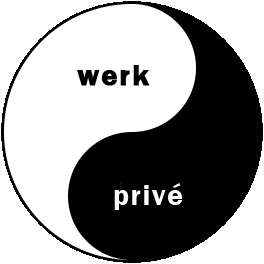 Kosten werkgeverDe stress die werknemers ervaren doordat zij werk en privé moeilijk kunnen combineren kost de werkgever geld. Zo blijkt bijvoorbeeld uit onderzoek van TNO er een direct verband is tussen scheiden en ziekteverzuim. Zeker in een economisch moeilijke tijd waarin meer werk verricht moet worden met minder mensen, wordt het combineren van werk en privé er niet eenvoudiger op. "Werkgevers en werknemers moeten daarom met elkaar in gesprek over de balans tussen werk en thuis", vindt Schaap. "Dat leidt tot meer begrip en minder kosten."Gezamenlijke verantwoordelijkheidVier op de vijf werknemers denkt baat te hebben bij preventieve externe ondersteuning en begeleiding om een goede balans te realiseren tussen werk en privé. De overgrote meerderheid (69%) van de werknemers vindt dat de werkgever hieraan financieel zou moeten bijdragen. Dit vinden zowel mensen mét als zonder kinderen. Wel verwachten vrouwen relatief vaker dan mannen dat de werkgevers helpt om een goede balans te realiseren tussen werk en privé (73%). Werknemers beschouwen het realiseren van een goede balans tussen werk en privé dus als een gezamenlijke verantwoordelijkheid, concludeert Schaap van SBI. "Dit bevestigt mij in de overtuiging dat werknemersparticipatie leidt tot effectievere organisaties, zeker op de langere termijn."De inhoud lesstof en syllabus Werd de lesstof duidelijk uitgelegd?Is de inhoud toepasbaar in de praktijk?Was er aandacht voor de transfer naar de praktijk?Is het schriftelijk cursusmateriaal duidelijk uitgewerkt? Opmerkingen:1,2,3,4,5,6,7,8,9,10 . 1,2,3,4,5,6,7,8,9,10 .1,2,3,4,5,6,7,8,9,10 .1,2,3,4,5,6,7,8,9,10 .OefeningenWaren de oefeningen zinvol?Werden de oefeningen duidelijk uitgelegd?Hoe was de begeleiding tijdens de oefeningenOPmerkingen1, 2, 3, 4, 5, 6, 7, 8, 9, 10.1, 2, 3, 4, 5, 6, 7, 8, 9, 10.1, 2, 3, 4, 5, 6, 7, 8, 9, 10.Eigen inbrengIs er ruimte voor persoonlijke leerdoelen?Is er ruimte voor interactie met de trainers?Was er ruimte voor interactie met mede deelnemers?Was er ruimte voor inbreng van praktijk problemen?Opmerkingen:1, 2, 3, 4, 5, 6, 7, 8, 9, 10.1, 2, 3, 4, 5, 6, 7, 8, 9, 10.1, 2, 3, 4, 5, 6, 7, 8, 9, 10. 1, 2, 3, 4, 5, 6, 7, 8, 9, 10. 1, 2, 3, 4, 5, 6, 7, 8, 9, 10.TrainerHoe was de samenwerking met de trainer?Werd de lesstof duidelijk uitgelegd?Werden de oefeningen goed uitgelegd?Opmerkingen:1, 2, 3, 4, 5, 6, 7, 8, 9, 10.1, 2, 3, 4, 5, 6, 7, 8, 9, 10. 1, 2, 3, 4, 5, 6, 7, 8, 9, 10.Naam cursist       Kraamzorg organisatieLesdag 1Lesdag 2